A new liaison statement has been received from SG13.This liaison statement follows and the original file can be downloaded from the ITU ftp server at http://handle.itu.int/11.1002/ls/sp16-sg13-oLS-00159.doc.This document informs TSAG, per its request [TSAG-LS20, TSAG-LS27], about the SG13 preparatory activities for the next study period. At the virtual plenary meeting of 31 July 2020 Study Group 13 agreed the revised text of those Questions for the next study period which are included in Annex A. Study Group 13 also agreed the update to the text of Study Group 13 parts of Resolution 2 (Annex B).Regarding proposed new tentative Questions QF/13 and QG/13 related to “Future Vertical Network Architecture” (formerly named “NewIP” based Network Architecture) SG13 identified the demand for further discussion in order to progress towards a stable text. Therefore, SG13 agreed to enable further progress on Question text and to re-assess QF/13 and QG/13 during additional SG13 virtual plenary 18 December 2020.Annex 1: Set of revised Question texts as agreed at SG13 meeting.Annex 2: Proposed SG13 text part of Resolution 2.Annex 3: Not agreed tentative text of Questions QF/13 and QG/13 for further consideration at SG13 virtual Plenary session on 18 December 2020.Annex 1: Set of revised Question texts as agreed at SG13 meeting.Annex 1 represents the agreement of SG13 plenary, 31 July 2020, on the set of SG13 Questions for the next study period.Annex AQ.A, Networks beyond IMT2020: Quality of service (QoS) mechanisms(Continuation of Question 6/13)1 	Motivation	

A key characteristic of existing and emerging networks is the use of a smart transport including its softwarization/virtualization for supporting  applications and services with varied QoS/QoE requirements, all of which must be supported by this smart transport. Appropriate mechanisms are needed to achieve the required levels of QoS/QoE, especially for applications that are latency- and loss-sensitive. Some applications may also require a large amount of bandwidth and strict quality assurance, which makes the support for QoS/QoE challenging, in particular under a softwarized/virtualised network environment.

To support QoS/QoE in a consistent, efficient, dynamic and secure fashion, considerations need to be given to the following:End-to-End QoS/QoE assurance and application specific QoS requirementsUse of varied types of transport technology in the core network, in the access network, in endpoints and multiple administrative domains in an end-to-end pathNetwork resource optimization and orchestration for QoS/QoE enablementUse of AI/machine learning  mechanismsApplication and QoS/QoE mapping and its automationQoS assurance mechanisms for vertical sector applications
The following major Recommendations, in force at the time of approval of this Question, fall under its responsibility: ITU-T Y.3106, Y.3107, Y.3170, Y.31752 	Question

Study items to be considered include, but are not limited to:What new Recommendations or enhancements to existing Recommendations are needed to enable QoS/QoE support in the softwarized/virtualized networks, especially for performance-sensitive and bandwidth-demanding applications/services?What new Recommendations or enhancements to existing Recommendations are needed to enable QoS/QoE support in networks beyond IMT2020?What new Recommendations or enhancement to existing Recommendations are needed for AI/machine learning based QoS/QoE assurance mechanisms?What new Recommendations or enhancements to existing Recommendations are needed to support QoS assurance for vertical sector applications? What new Recommendations or enhancements to existing Recommendations are needed to support QoS assurance for QKDN?What new Recommendations are needed to provide  optimal resource control and management for achieving end-to-end QoS in a heterogeneous environment involving different QoS mechanisms, network orchestrations, and multiple provider domains?What new Recommendations or enhancement to existing Recommendations are needed for QoS/QoE support for providing energy savings?What guidance is needed for ensuring that QoS/QoE matters raised by other Questions in Study Group 13 are addressed satisfactorily?NOTE − Question will not overlap with existing works in SG12, SG16, SG20 and other SDO's (e.g. IETF and 3GPP)

3 	Tasks

Tasks include, but are not limited to:Maintenance and update of the Recommendations on QoS/QoE in SG13.Development of new Recommendations or enhancement to existing Recommendations on QoS/QoE support for resource control and management for softwarized/virtualized networks.Development of new Recommendations or enhancement to existing Recommendations on QoS/QoE support in networks beyond IMT2020.Development of new Recommendations or enhancement to existing Recommendations on AI/machine learning based QoS/QoE assurance mechanisms.Development of new Recommendations or enhancements to existing Recommendations which are needed to support QoS/QoE assurance for vertical sector applications.Development of new Recommendations or enhancement to existing Recommendations on QoS/QoE support in QKDN.Development of new Recommendations or enhancement to provide the optimal resource control and management for achieving end-to-end QoS in a heterogeneous environment involving different QoS mechanisms, network orchestrations, and multiple provider domains.Development of new Recommendations or enhancement to existing Recommendations on additional QoS parameters measurement and monitoring.Guidance and collaboration to/with other Questions on QoS/QoE matters, especially to a potential new Question(s).An up-to-date status of work under this Question is contained in the SG13 Work Programme:
http://www.itu.int/itu-t/workprog/wp_search.aspx?sg=13
4 	RelationshipsWSIS Action LinesC2Sustainable Development Goals9Recommendations:Y-series in SG13G-series in SG12Questions:All Questions involved with networks beyond IMT2020Study groups:All Study Groups involved with networks beyond IMT2020Other  bodies:3GPPATIS CSF, IIF, PTSC and PRQCBroadband ForumETSI NFV ISGETSI INT AFIIEEE 802 LAN/MANIETFODLONFONOSAnnex BQ.B, Networks beyond IMT-2020 and machine learning: Requirements and architecture(Continuation of Q20/13)1 	MotivationThe objective of this question is to study the requirements, architecture and use of technologies including artificial intelligence (AI)/machine learning (ML) to realize networks beyond IMT-2020, in order to address the anticipated needs of network and application services in the upcoming years.Network requirements and architecture for IMT-2020 networks have been baselined and successful deployments have been reported since its inception in the early 2010s. The next generation of IMT networks (following IMT-2020 networks) is already under study in many countries. Considering that a new generation network is commercialized around every 10 years, the next generation of IMT networks is expected to be deployed around 2030. It is the right time to study the requirements and architecture of networks beyond IMT-2020. IMT-2020 has gone through several major paradigm shifts in network technologies such as the adoption of network slicing and service-based architecture. However, there are still many aspects to improve in the current architecture. An evolutionary approach can be sought on the current generation of IMT networks to address some remaining issues. A network is not a simple packet delivery system anymore; it is becoming a neural system of our society. To meet the requirements and derive necessary architecture enhancements, consideration should be given to key aspects of networks beyond IMT-2020.Integration of AI/ML applications is also regarded as one of the key architectural aspects to consider for networks beyond IMT-2020. The complexity coming from distributed architecture and heterogeneous nature of use cases makes it imperative to study the service requirements and overheads related to the AI/ML applications. A comprehensive study of the impact, KPIs and evaluation of AI/ML applications is a must for the design of network architecture. The study should also include test methodologies and deployment guidelines for AI/ML applications in the networks. In summary, this question focuses on the study of the requirements, architecture and use of technologies including AI/ML to realize networks beyond IMT-2020. The following major Recommendations, in force at the time of approval of this Question, fall under its responsibility: Y.3100, Y.3101, Y.3102 and Y.3104Y.3172, Y.3173 and Y.31742	Question
Study items to be considered include, but are not limited to:What are the key requirements and capabilities of networks beyond IMT-2020  including AI/ML based on the emerging service scenarios? What framework and architecture are required to realize networks beyond IMT-2020 including AI/ML based on the identified requirements and capabilities?What key technologies related to networks beyond IMT-2020 including AI/ML are required to realize the networks? How to incorporate network intelligence from AI/ML into networks beyond IMT-2020?How to build and/or guide the ecosystem on networks beyond IMT-2020 including AI/ML taking into account business models and use cases?How to utilize and guide the open source software activities related to networks beyond IMT-2020 and AI/ML to meet the requirements of the networks?3	Tasks

Tasks include, but are not limited to:Development of Recommendations on the requirements and capabilities for networks beyond IMT-2020 including AI/ML based on the emerging service scenarios. Development of Recommendations on the framework and architecture design of networks beyond IMT-2020  including AI/ML, based on, not limited to, the above identified requirements, capabilities and gap analysis identified by Focus Group on Machine Learning for Future Networks including 5G.Development of Recommendations and other relevant documents on overall requirements and functional architecture of networks beyond IMT-2020 including AI/ML.Development of Recommendations on the interworking of networks beyond IMT-2020 with current networks including IMT-2020 networks.Study of potential utilization and guide of open source software activities in networks beyond IMT-2020 and AI/ML.Development of Recommendations on ecosystem aspects taking into account business models and use cases.An up-to-date status of work under this Question is contained in the SG13 Work Programme.
http://www.itu.int/itu-t/workprog/wp_search.aspx?sg=134	RelationshipsWSIS Action LinesC2Sustainable Development Goals9Recommendations:Y-series in SG13Questions:All SG13 related Questions, including Q6/13, Q16/13, Q21/13, Q22/13, Q23/13Study Groups:ITU Study Groups involved with IMT-2020 studiesOther bodies:ITU-R3GPPNGMNIETFAnnex CQ.C, Networks beyond IMT-2020: Network softwarization(Continuation of Question 21/13)1	MotivationThe recent continuous change of digital technologies on networking closely influence on various aspects of human life (e.g., industrial control, self-automated driving, time critical and high reliability communications, and cloud-based services).  New types of networks are emerging or becomes closer to practical usage with trend of the times.Network softwarization is an overall approach for the design, deployment, control, management and orchestration of network components by software, and exploits flexibility, dynamicity and rapidity of networking. The characteristics of network softwarization have high affinity with the realization of new scenarios and requirements in various business and social fields.Key technologies include SDN/NFV and data plane programmability supporting network slicing and orchestration, and have been studied in Y.3000, Y.3100 and Y.3300 series. The Recommendations that specifies framework, service scenarios, requirements, and architecture of network softwarization in networks beyond IMT-2020 fall under the responsibility of this Question.The following major Recommendations, in force at the time of approval of this Question, fall under its responsibility: -	ITU-T Y.2242, Y.2305, Y.3110, Y.3111, Y.3112, Y.3150, Y.3151, Y.3152, Y.3153, Y.3154, Y.3324.2	QuestionStudy items to be considered include, but are not limited to:What are the requirements and architecture of SDN/NFV and data plane programmability to support functions such as network virtualization and network slicing necessary for exploding and diversifying services taking into account traffic controlling, time sensitivity, scalability, reliability, security and distribution of functions?What are the requirements and architecture of management and orchestration, related management-control continuum capability of softwarized networks and network slices, taking into account operational efficiency, energy saving, high efficient resource utilization and others?What are the gaps in standardization effort for network softwarization as well as in open source activities?What are key technology enablers to enhance network softwarization in both public telecommunications including satellite communications and private communication networks (e.g., private 4G/5G network) specific to vertical industry services or applications?How to enhance network softwarization by using AI techniques to support network automation?What new business models are available with the advent of digital transformation by using techniques of network softwarization, network management and orchestration?How to handle, evaluate and measure network parameters for softwarization including network slice to guarantee a measurable service level over homogeneous or heterogeneous networks？3	TasksTasks include, but are not limited to:Considering open source activities, development and maintenance of Recommendations on requirements, functional architecture and mechanisms for network softwarization including generic SDN and their profiles for intent-based networking, network virtualization, network slicing, NFV and virtualized network applications supporting service requests over versatile kinds of networks;Development of Recommendations on the management and orchestration of homogenous/heterogeneous types of softwarized infrastructure in both public and private networks;Development of Recommendations on the capability in support of network softwarization by using enhanced APIs and AI-assisted functionalities;An up-to-date status of work under this Question is contained in the SG13 Work Programme:
http://www.itu.int/itu-t/workprog/wp_search.aspx?sg=134	RelationshipsWSIS Action Lines:C2Sustainable Development Goals: 9 RecommendationsY-series in SG13QuestionsAll Questions relating to network softwarizationStudy GroupsITU-T and ITU-R Study Groups involved in the IMT-2020 network and networks beyond IMT-2020 studiesStandardization bodiesETSIONF3GPPIETF/IRTFTMFBBFGSMA5GSAOpen-source activities involved in SDN including network virtualization, network slicing and orchestration studiesAnnex DQ.D, Networks beyond IMT2020: Emerging network technologies  (Continuation of Question 22/13)1 	MotivationThe objectives of this Question are: (1) to study the enhancement of data-aware networking (DAN) including information-centric networking (ICN), and future packet-based network (FPBN) including public telecommunication data network (PTDN), (2) to study the application and deployment of DAN/ICN, FPBN/PTDN, and other emerging network technologies for network services, such as Industrial networks, in networks beyond IMT-2020.The volume and diversity of data generated by network and application services are expected to continuously increase in the coming years. The handling of these generated data by networks beyond IMT-2020 will impose diverse network requirements such as high data rates, low latency, and low energy consumption. Given that these requirements are difficult to be supported using conventional host-centric, location-based and client-server architectural approaches [ITU-T Y.3001], DAN/ICN and FPBN/PTDN appear to be promising candidate solutions to be studied. During the study of these DAN/ICN and FPBN/PTDN solutions, consideration will also be given to how existing or emerging technical means as  distributed ledger /blockchain, or network slicing and orchestration can be taken into account.      In summary, this Question focuses on the study of the enhancement and application of DAN/ICN and FPBN/PTDN.The following major Recommendations, in force at the time of approval of this Question, fall under its responsibility: ITU-T Y.3001, Y.3031, Y.3032, Y.3034, Y.3071-Y.3076, Y.2611-Y.2621, Y.sup47, Y.sup48 2 	QuestionStudy items to be considered include, but are not limited to: What extensions are required in DAN/ICN and FPBN/PTDN to incorporate in-network computing, big data analysis, distributed ledger technology/blockchain, machine learning and artificial intelligence (ML/AI) for satisfying requirements of high throughput, low latency, low energy consumption, and high network efficiency?How DAN/ICN and FPBN/PTDN network functions can be configured and deployed by applying software-defined networking, network function virtualization, service function chaining, network slicing and orchestration?What are the requirements, framework and functional architectures of emerging networking technologies such as digital twin of networks and industrial networking?3 	TasksTasks include, but are not limited to:Development of Recommendations including scenarios, use cases, requirements, framework and functional architecture on the extension of DAN/ICN and FPBN/PTDN with the component technologies of in-network computing, big data analysis, DLT/blockchain, ML/AI.Development of Recommendations on deployment and configuration of DAN/ICN and FPBN/PTDN network functions by applying software-defined networking, network function virtualization, service function chaining, network slicing and orchestration.Development of Recommendations on ICN functional architecture and component technologies including data object naming, name resolution, information discovery, transport, routing, mobility, caching, interworking of heterogeneous smart application domains, security, billing and charging, and emerging use cases.Development of Recommendations on ICN use-case specific mechanisms and bridging technologies for applying ICN in networks beyond IMT2020.Study and standardization of other relevant emerging network technologies such as digital twin of networks and industrial networking.An up-to-date status of work under this Question is contained in the SG13 Work Programme http://www.itu.int/itu-t/workprog/wp_search.aspx?sg=134 	RelationshipsWSIS Action LinesC2‒	Sustainable Development Goals 9- 	Recommendations 

DAN/ICN and FPBN/PTDN related Recommendations: ITU-T Y.3031, Y.3032, Y.3034, Y.3071, Y.3072, Y.3073, Y.3074, Y.3075, Y.3076, Y.2601, Y.2611, Y.2612, Y.2613, Y.2614, Y.2615, Y.2616, Y.2617, Y.2618, Y.2619, Y.2620, Y.2621,Y-series Supplements (Supp. 47 and 48)  IMT-2020 and Future Networks related Recommendations such as ITU-T Y.3001, Y.3101, Y.3102-	Questions    Networks beyond IMT-2020 related Questions-	Study Groups    ITU-T Study Groups involved with Networks beyond IMT-2020 and Future Networks studiesOther  bodies    ISO/IEC JTC1 SC 6    IETF    ONF    ETSI’s relevant ISGs    TM Forum    Linux Foundation relevant open source projects Annex EQ.E, Networks beyond IMT2020: Fixed, mobile and satellite convergence(Continuation of Question 23/13)1	MotivationCurrent usages of different access technologies provide users with different user experiences, such as broad bandwidth, low time delay, massive connections, and high security. The main purpose of fixed, mobile and satellite convergence for multi-access network is to federate all means of access technologies including fixed, mobile and satellite accesses, providing users with the capability to access the network ubiquitously and enjoy the best service experience under the circumstance. Users and operators benefit from network convergence of fixed, mobile and satellite, in the aspects of seamless service, connection reliability, service continuity, network efficiency, load balancing, disaster recovery, etc.In some use cases of networks beyond IMT2020, fixed access network, mobile access network, and satellite access network interwork to form a converged network. A converged access-agnostic core network, which integrates fixed, mobile and satellite core network, also assisted by AI/ML and other innovative technologies, is envisioned as a direction of evolution of networks beyond IMT2020. Therefore, this Question focuses on the study of requirements, use cases, network capabilities, innovative technologies, and service enhancements to support fixed, mobile and satellite convergence, ensuring a seamless user experience within the fixed, mobile and satellite domains for the target of full connectivity for various types of user equipment. Subjects on fixed mobile convergence in networks beyond IMT2020 without satellite access are also in the scope of this Question. The following major Recommendations, in force at the time of approval of this Question, fall under its responsibility:–	ITU-T Y.3130, Y.3131, Y.3132, Y.3133, Y.2029 Amd.1, Y.2041, Y.2255, Y.2814, Y.28152	QuestionStudy items to be considered include, but are not limited to:What requirements and network capabilities are needed to support fixed, mobile and satellite convergence in networks beyond IMT2020?How to achieve seamless service, connection reliability, service continuity, load balancing, and disaster recovery in networks beyond IMT2020 with the introduction of fixed, mobile and satellite convergence?What are the impacts and effects of fixed, mobile and satellite convergence for networks beyond IMT2020?What innovative network and IT technologies are required for fixed, mobile and satellite convergence in networks beyond IMT2020? How to apply innovative technologies to enhance fixed, mobile and satellite convergence?What are needed to enhance fixed, mobile and satellite convergence from the perspective of network efficiency (network management, resource orchestration, energy savings, etc.) in telecommunications, information and other industries?What new use cases and services would be available with the advent and development of fixed, mobile and satellite convergence? What new capabilities can be exposed with fixed, mobile and satellite convergence?What are needed to achieve full connectivity for various types of user equipment?3	TasksTasks include, but are not limited to:Develop Recommendations based on the study of fixed, mobile and satellite convergence in networks beyond IMT2020, using fixed, mobile and satellite accesses and their network capabilities in the context of the questions above.Determine requirements and use cases for fixed, mobile and satellite convergence to support multimedia and data services.Develop network capabilities to support fixed, mobile and satellite convergence in networks beyond IMT2020, focusing on user experience, service support, and network efficiency.Study the application of innovative network and IT technologies in fixed, mobile and satellite convergence in networks beyond IMT2020, such as land and satellite convergence, AI/ML, DLT, quantum information technologies, etc.Study the enhanced interfaces and procedures in support of fixed, mobile and satellite convergence, focusing on the reference points between UE and converged network, and between application and converged network.Study the new services and exposed capabilities with the advent and development of fixed, mobile and satellite convergence.Develop Recommendations on full connectivity for various types of user equipment.An up-to-date status of work under this Question is contained in the SG13 work programme http://itu.int/ITU-T/workprog/wp_search.aspx?sg=134	RelationshipsWSIS Action Lines–	C2Sustainable Development Goals–	9Recommendations–	Y-series in SG13–	Q-series in SG11Questions–	All Questions related to networks beyond IMT2020Study Groups–	ITU Study Groups involved with networks beyond IMT2020 studiesStandardization bodies–	ITU-R–	3GPP–	ETSI–	BBF–	IEEE–	IETFAnnex FQ.H, Future Networks: Deep packet inspection and network intelligence(Continuation of Q7/13)MotivationDeep packet inspection (DPI) is beneficial to network operators in many areas such as service/application awareness, quality of service (QoS) assurance, network management and so on.  In order to provide better service and make full use of the network resources, network operators and service providers need to sense the network timely and accurately. By combination  with big data, artificial intelligence and machine learning related technologies, network awareness can be further enhanced. Based on deep packet inspection and intelligent network-awareness, operators can improve QoS and quality of experience (QoE) of the network, they can also make efficient use of network resource, reduce costs and capital investment.Deep packet inspection and intelligent network-awareness can also be the generic core technologies and common building blocks for some application technologies which depend on deep packet inspection and intelligent network awareness tightly such as big data driven networking (bDDN).It should be emphasized that studies on big data and machine learning related technologies are out of scope for this Question.The following major Recommendations, in force at the time of approval of this Question, fall under its responsibility: ITU-T Y.2770, Y.2771, Y.2772, Y.2773, Y.2774, Y.2775;ITU-T Y.3650, Y.3651, Y.3652.QuestionStudy items to be considered including, but are not limited to:What enhancements to existing Recommendations are needed to enable services/applications identification/awareness/visibility, to enable traffic and resource optimization based on deep packet inspection in future networks?What new Recommendations are needed to provide new mechanism, architecture for deep packet inspection in future networks from the perspective of emerging application context?What new Recommendations are needed to support functional requirements, functional architecture, mechanism and application scenarios of intelligent network-awareness in future networks from the perspective of emerging application context?What new Recommendations are needed to provide functional architecture, requirements and mechanism for big data driven networking?What new Recommendations are needed to provide framework, requirements and architecture for networking scenarios which use deep packet inspection and intelligent network-awareness in order to support capabilities like environment awareness, self-awareness, self-learning and thinking, self-decision, self-operation, self-restructuring, self-optimization and self-protection?What new Recommendations are needed for other application based on deep packet inspection and intelligent network-awareness?TasksTasks include, but are not limited to: Enhancements of ITU-T Y.2770 , Y.2771, Y.2772, Y.2773, Y.2774, Y.2775 in future networks.Development of new Recommendations on new DPI requirements, architecture, mechanism and methods for future networks in the emerging application context.Development of new Recommendations on requirements, architecture, mechanism and method related to intelligent network-awareness for future networks in the emerging application context.Development of new Recommendations on functional architecture, requirements and new mechanism of big data driven networking. Development of new Recommendations on framework, architecture and requirements for networking scenarios which use deep packet inspection and intelligent network-awareness in order to support capabilities like environment awareness, self-awareness, self-learning and thinking, self-decision, self-operation, self-restructuring, self-optimization and self-protectionDevelopment of new Recommendations on other application based on deep packet inspection and intelligent network awareness.An up-to-date status of work under this Question is contained in the SG13 Work Programme:
http://www.itu.int/itu-t/workprog/wp_search.aspx?sg=134 	RelationshipsWSIS Action LinesC2, C3Sustainable Development Goals9Questions: All big data related Questions.All artificial intelligent and machine learning related Questions.All future networks related Questions.All OAM related Questions  Study groups: All big data related study groups.All artificial intelligence and machine learning related study groupsAll future networks related study groups.All OAM related study groupsOther bodies: IETFISO3GPPETSI NFVIECIEEEONFAnnex GQ.I, Future Networks: Requirements and capabilities for computing including cloud computing and data handling(Continuation of Question 17/13)1	MotivationDigital transformation is the strategic adoption of new, fast and frequently changing technology to improve process and productivity, manage risk, reduce cost, etc. Competitiveness of digital transformation depends on evolving technology, that is, its ability to quickly adapt to future computing technologies. In particular, cloud computing and big data are driving digital transformation. In addition, future computing technologies take into account artificial intelligence including machine learning, distributed computing, edge computing, data-centric computing, memory-centric computing, quantum cloud computing and computing aware networking. Therefore, the telecommunication industry has an important role to play in the fields of future computing and furthermore, the integration and development of future computing technologies in Future Networks will drive a rapid move towards a digital transformation.Cloud computing is a model for enabling service user's ubiquitous, convenient, on-demand network access to a shared pool of configurable computing resources (e.g., networks, servers, storage, applications, and services), that can be rapidly provisioned and released with minimal management effort or service provider interaction.Data is of high value to build applications and services based on future computing. For this reason, not only the big data capabilities, but also technologies and standards to support data usage, processing, analysing, exchanging, sharing, and data quality assessment are essential in terms of data handling. The primary focus of this Question is to provide the necessary overall frameworks, definitions, and ecosystems including requirements, capabilities related to the integration or support of future computing including cloud computing and data handling in telecommunication ecosystem.This Question is intended to develop new Recommendations for:definitions, overview, ecosystem, and use cases for future computing (including cloud computing and data handling);requirements, and capabilities for future computing;interoperability, data portability, and exchange information in future computing;application of future computing in vertical domains;relationship among future computing technologies.The following major Recommendations, in force at the time of approval of this Question, fall under its responsibility: ITU-T Y.3500, Y.3501, Y.3503, Y.3504, Y.3505, Y.3506, Y.3507, Y.3508;ITU-T Y.3600, Y.3601.2	QuestionStudy items to be considered include, but are not limited to:What new Recommendations should be developed for future computing (including cloud computing and data handling) definitions, ecosystem, use cases, and capabilities from telecommunication perspectives?What new Recommendations should be developed for requirements and capabilities?What new Recommendations should be developed for requirements for future computing interoperability and data portability between service providers that are appropriate and achievable for use cases? What new Recommendations should be developed for future computing ‘as a Service’?What new Recommendations should be developed for the application of future computing in vertical domains?What collaboration is necessary to minimize duplication of efforts with other SDOs?3	TasksTasks include, but are not limited to:Developing Recommendations for future computing (including cloud computing and data handling) definitions, overview, ecosystem, use cases, business roles and benefits from telecommunication perspectives;Developing Recommendations for future computing requirements and capabilities;Developing Recommendations for future computing interoperability and data portability as well as the applications of future computing in vertical domains;Providing the necessary collaboration for the work in the Question with relevant SDOs, consortia and fora;Maintenance and enhancement of the Recommendations for which the Question is responsible.An up-to-date status of work under this Question is contained in the SG13 Work Programme:
http://www.itu.int/ITU-T/workprog/wp_search.aspx?Q=17/13 4	RelationshipsWSIS Action Lines:C2, C3, C10Sustainable Development Goals: 9RecommendationsOther relevant Y-series recommendations, in particular in Y.3500 and Y.3600 seriesY-series and Cloud computing and data handling related Recommendations in the M, Q and X series RecommendationsQuestionsCloud computing and data handling related QuestionsOther relevant Questions with networking aspectsStudy GroupsITU-T Study Groups and ITU-D Study Groups involved in cloud computing and data handling related studiesOther bodiesISO/IEC JTC 1/SC 27, 32, SC38 and SC42National Institutes of Standards and Technology (NIST)Distributed Management Task Force (DMTF)Storage Networking Industry Association (SNIA)Cloud Security Alliance (CSA)ETSI ISG NFVOpen Computing Project (OCP)Linux Foundation projectsOrganization for the Advancement of Structured Information Standard (OASIS)World Wide Web Consortium (W3C)Annex HQ.J, Future Networks: Functional architecture for computing including cloud computing and data handling(Continuation of Question 18/13)MotivationDigital transformation is the strategic adoption of new, fast and frequently changing technology to improve process and productivity, manage risk, reduce cost, etc. Competitiveness of digital transformation depends on evolving technology, that is, its ability to quickly adapt to future computing technologies. In particular, cloud computing and big data are driving digital transformation. In addition, future computing technologies take into account artificial intelligence including machine learning, distributed computing, edge computing, data-centric computing, memory-centric computing, quantum cloud computing and computing aware networking. Therefore, the telecommunication industry has an important role to play in the fields of future computing and furthermore, the integration and development of future computing technologies in Future networks will drive a rapid move towards a digital transformation.Cloud computing is a model for enabling service user's ubiquitous, convenient, on-demand network access to a shared pool of configurable computing resources (e.g., networks, servers, storage, applications, and services), that can be rapidly provisioned and released with minimal management effort or service provider interaction.Data is of high value to build applications and services based on future computing. For this reason, not only the big data capabilities, but also technologies and standards to support data usage, processing, analysing, exchanging, sharing, and data quality assessment are essential in terms of data handling.The primary focus of this Question is to provide the architectures, infrastructures and networking views related to the integration and support of the future computing (including cloud computing and data handling) in telecommunication ecosystems. This Question is intended to develop new Recommendations for:functional architectures in support of future computing based services and applications future computing functional architectures supporting interworking requirements, distributed computing, edge computing and other emerging forms of computing;future computing infrastructures including networking aspects (e.g. for the support of network slicing);future computing functional architectures of in support and applied in vertical domains;data handling functional architectures including data handling interworking functional architecture and future computing based data handling architecture;functional architectures and mechanisms supporting the integration and convergence of future computing technologies in networking.  This Question is also intended to develop Reports; Handbooks; Guidelines for practice, assessment, evaluation; etc. as appropriate on studies and implementations for above functional architectures and related functions.The following major Recommendations, in force at the time of approval of this Question, fall under its responsibility: Y.3502, Y.3504, Y.3509, Y.3511, Y.3515, Y.3516, Y.3519.2	QuestionStudy items to be considered include, but are not limited to:What new Recommendations should be developed regarding the future computing functional architectures, including the specification of corresponding functions, functional components, and their inter relations? What new Recommendations should be developed regarding the infrastructures and networking aspects of future computing? What new Recommendations should be developed for the data handling architectures, including data exchange and interoperation functional architectures? What new Recommendations should be developed for the functional architectures of future computing in support of vertical domains?What collaboration is necessary to minimize duplication of efforts with other SDOs?3	TasksTasks include, but are not limited to:Developing Recommendations for future computing functional architectures (including interworking), covering the identification of architectural functions, functional components, and their inter-relation required to provide future computing based services.Developing Recommendations for future computing infrastructures and networking aspects, covering the identification of functions, functional components for computing, storage and networking.Developing Recommendations for future computing based data handling functional architecture, data exchange and interoperation functional architecture.Developing Recommendations for the functional architectures of future computing in vertical domains.Providing the necessary collaboration with external SDOs, consortia and forums.Maintenance and enhancement of the Recommendations for which the Question is responsible.An up-to-date status of work under this Question is contained in the SG13 Work Programme:
http://www.itu.int/ITU-T/workprog/wp_search.aspx?Q=18/134	RelationshipsWSIS Action Lines:C2, C3, C10Sustainable Development Goals: 9Recommendations:Other relevant Y-series recommendations, in particular in Y.3500 and Y.3600 series Y-series and Cloud computing and data handling related Recommendations in the M, Q and X series Recommendations.Questions: Cloud computing and data handling related QuestionsOther relevant Questions dealing with networking aspectsStudy Groups: ITU-T Study Groups and ITU-D Study Groups involved in cloud computing and data handling related studiesOther bodies: ISO/IEC JTC 1/SC 38 and SC42, ISO TC307IETFIEEEETSI including ISG MEC and ISG NFVOpen Computing Project (OCP)Linux Foundation projectsOrganization for the Advancement of Structured Information Standard (OASIS)World Wide Web Consortium (W3C)Metro Ethernet Forum (MEF)Distributed Management Task Force (DMTF)Storage Networking Industry Association (SNIA)National Institute of Standards and Technology (NIST)Annex IQ.K, Future Networks: End-to-end management, governance, and security for  computing including cloud computing and data handling (Continuation of Question 19/13)MotivationDigital transformation is the strategic adoption of new, fast and frequently changing technology to improve process and productivity, manage risk, reduce cost, etc. Competitiveness of digital transformation depends on evolving technology, that is, its ability to quickly adapt to future computing technologies. In particular, cloud computing and big data are driving digital transformation. In addition, future computing technologies take into account artificial intelligence including machine learning, distributed computing, edge computing, data-centric computing, memory-centric computing, quantum cloud computing and computing aware networking. Therefore, the telecommunication industry has an important role to play in the fields of future computing and furthermore, the integration and development of future computing technologies in Future Networks will drive a rapid move towards a digital transformation.Cloud computing is a model for enabling service user's ubiquitous, convenient, on-demand network access to a shared pool of configurable computing resources (e.g., networks, servers, storage, applications, and services), that can be rapidly provisioned and released with minimal management effort or service provider interaction.Data is of high value to build applications and services based on future computing. For this reason, not only the big data capabilities, but also technologies and standards to support data usage, processing, analysing, exchanging, sharing, and data quality assessment are essential in terms of data handling.  The primary focus of this Question is to develop standards on end-to-end management, governance, and security for future computing including cloud computing and data handling from the perspective of telecommunication. The novel methods based on artificial intelligence and machine learning are essential to handle complexity of future computing management and optimally orchestrate its operation and lifecycle management. This Question aims to provide new Recommendations in the following areas:End-to-end service management and orchestration of future computing (including cloud computing and data handling);End-to-end resource (including software infrastructure) management and orchestration of future computing;Data management of future computing;Security mechanisms and methods of future computing.It should be noted that the term "end-to-end" is used here in information technology context, and does not refer to the management of endpoints or user devices, as it would have otherwise been implied if the telecommunication technology context were used. The term end-to-end refers to multi-layer, multi-component and multi-domain in future computing for telecommunications environment, which is in the scope of this Question. The following major Recommendations, in force at the time of approval of this Question, fall under its responsibility:Y.3514, Y.3517, Y.3518, Y.3520, Y.3521, Y.3522, Y.3523 and Y.3524Y.36042	QuestionStudy items to be considered include, but are not limited to:What new Recommendation should be developed for end-to-end service management and orchestration of future computing, including but not limited to Development and Operation (DevOps), continuous integration / continuous delivery (CI/CD), distributed/edge computing, computing aware networking and other cloud native related technologies?What new Recommendation should be developed for end-to-end resource (including software infrastructure) management and orchestration of future computing?What new Recommendation should be developed for data management of future computing including but not limited to data analytics, data management, data preservation as well as lifecycle management of data?What new Recommendation should be developed for specific identity, access and security mechanisms that enable effortless trusted access to future computing?What collaboration is necessary to minimize duplication of efforts with other SDOs?3	TasksTasks include, but are not limited to:Developing Recommendations for overview, framework, high level and functional requirements and capabilities, data models for end-to-end service management and orchestration of future computing, including but not limited to Development and Operation (DevOps), continuous integration / continuous delivery (CI/CD), distributed/edge computing, computing aware networking and other cloud native related technologies.Developing Recommendations for overview, framework, high level and functional requirements and capabilities, data models for end-to-end resource (including software infrastructure) management and orchestration of future computing.Developing Recommendations for data management of future computing including but not limited to data analytics, data management, data preservation as well as lifecycle management of data.Developing Recommendations for specific identity, access and security mechanisms that enable effortless trusted access to future computing.Providing the necessary collaboration with external SDOs, consortia and forums working on future computing to minimize duplication of efforts.An up-to-date status of work under this Question is contained in the SG13 work programme http://itu.int/ITU-T/workprog/wp_search.aspx?sg=134	Relationships(The relationship of this Question to other activities is listed against the following four categories)WSIS Action Lines:C2, C3, C5Sustainable Development Goals: 9 RecommendationsOther relevant Y-series recommendations, in particular in Y.3500 and Y.3600 series; Y-series and Cloud computing and data handling related Recommendations in the M, Q and X series Recommendations.QuestionsCloud computing and data handling related QuestionsArtificial intelligence and machine learning (AI/ML) related Questions and Focus GroupStudy GroupsITU-T Study Groups and ITU-D Study Groups involved in cloud computing and data handling related studiesOther bodiesIEEEIETFISO/IEC JTC 1/SC 27, SC38, SC40 and SC42Distributed Management Task Force (DMTF)Linux Foundation EdgeLinux Foundation Networking (LFN)Metro Ethernet Forum (MEF)Storage Networking Industry Association (SNIA)TM ForumOASIS3GPPETSI ISG NFVETSI ISG ZSMETSI ISG ENIETSI ISG MECOpenStackOpen Network Automation PlatformOpen Network Operating SystemAnnex JQ.L, Applying Future Networks and innovation in developing countries(Continuation of Question 5/13)1 	MotivationThe importance of future networks, , which include capabilities like cloud computing, trust, big dataSDN or Artificial Intelligence  for developing countries will continue to grow for the foreseeable future. New technologies are of critical importance to developing countries as they continue to make networks more accessible, more efficient, more cost effective, more adaptive and more versatile. This question will aim at reducing the standardization gap in the scope of SG13 activities by being the channel through which developing countries can follow, contribute and implement international standards as appropriate to their context.The activities of this question will mainly focus on producing Technical Papers and Supplements, which study the needs of the eco-system as a whole of developing country telecom networks in terms of applying IMT-2020, cloud computing, big data, trust and other emerging technologies.This Question will address work items of specific interest to developing countries with the aim of producing corresponding specific Recommendations of specific interest to developing countries. This Question provides a highly useful forum for developing countries to describe their infrastructure circumstances, their needs, and thus form a basis for work in other SG13 Questions as well as in relevant organizations within and outside ITU toward meeting their needs.It has been sensed that there is a desire from the least developed countries to be more involved and to help steer the work towards better meeting their needs, but that it is difficult for them to find a suitable home for such inputs. This work would feed relevant organizations within and outside ITU whose aim would be to meet the identified needs.This Question could be promoted and exploited as an easier and automatic entry in SG13 work, for developing countries new to SG13.This work should be conducted in close cooperation with relevant organizations within and outside ITU.The following major Recommendations, in force at the time of approval of this Question, fall under its responsibility: Y Suppl. 46 (11/2017)	ITU-T Y.3500-series – Requirements and challenges regarding provision and consumption of cloud computing services in developing countries2 	QuestionStudy items to be considered include, but are not limited to: What scenarios and requirements in terms of services and deployments are needed for applying future networks, NGN, cloud computing, Trust, big data, SDN and so on and other emerging technologies in Developing Countries telecom networks? What are the standardization requirements of developing countries, in relation with SG13’s hot topics and what challenges that could be addressed with standards;What enhancements to existing Recommendations are required to provide energy savings directly or indirectly in Information and Communication Technologies (ICTs) and services or in other industries? 3 	TasksTasks include, but are not limited to: Prepare gap analysis on the current status and trends of IMT-2020, future networks,, cloud computing, trust in ICT, big data, SDN, AI, ML and any other new technologies, from a view point of developing country telecom networks.Develop requirements and use cases in terms of services and deployments for applying IMT-2020, future networks, NGN, cloud computing, Trust, big data, SDN, AI, ML and any other new technologies in Developing Country telecom networks. .Produce Supplements and Technical Papers on how best developing countries can implement emerging technologies or migrate to emerging technologies.Study of the impact of SG13’s hot topics on telecom networks in developing countries and SDG’s achievement.Study of the impact of the implementation of ITU recommendations in developing countries.Produce and promote work items for study by Question 5/13. Produce and promote work items for study by SG13 Questions, relevant to the specific needs of developing countries. Develop recommendations of specific interest to the needs of developing countries.An up-to-date status of work under this Question is contained in the SG13 Work Programme:http://www.itu.int/ITU-T/workprog/wp_search.aspx?Q=16/134 	RelationshipsWSIS Action LinesCSustainable Development Goals 9 RecommendationsY Series ITU-T RecommendationsQuestionsAll Questions of SG13Study Groups: All ITU-T related study groupsITU-D Study Groups 1 and 2ITU-R WP 5DOther bodies 3GPP3GPP2APTIEEEIETFAnnex KQ.M, Future Networks: Trustworthy and Quantum Enhanced Networking and Services (Continuation of Question 16/13)1 	MotivationConsidering future ICT infrastructures and services, trust is becoming important and essential. For supporting the necessary network intelligence for handling complexity and uncertainty/risks in future ICT infrastructures and services, it’s necessary to make better use of knowledge about the status of environments and trust for creation, dissemination and utilization of knowledge in an open and collaborative manner as well as for taking into account trustworthy autonomous networking and services.This question will investigate such importance of trustworthy networking and services, and identify requirements and functions to support building of trusted ICT infrastructures in a decentralized manner with various enabling technical solutions like blockchain for enhanced security challenges covering privacy, safety, resilience and reliability.Furthermore, this question will continue to develop key solutions for quantum key distribution (QKD) networks and consider quantum enhanced networks covering a broad range of quantum information technology (QIT) while supporting user networks for cryptographic applications.In addition, interworking aspects between different networks and services should be studied, and this study should be focused on the interworking between other networks whenever necessity of interworking is identified.Thus, the focus of this Question will include activities related to trustworthy networking and services including interworking. The work to specify the procedure, requirements, properties, and mechanisms for supporting trusted ICT infrastructures is the responsibility of this question. In addition, this Question will include activities related to quantum enhanced networks with QIT (e.g., QKD, quantum internet, etc.), and their services and applications as one of challenging items on trust. Recommendations under responsibility of this Question include:Y.2070, Y.2072, Y.2281, Y.2291, Y.3043, Y.3041, Y.3044, Y.3045, Y.3051, Y.3052, Y.3053, Y.3054, Y.38002 	QuestionStudy items to be considered include, but are not limited to:What new Recommendations should be developed for trustworthy networks, including their ability to support specific applications/services?What new Recommendations should be developed to support trustworthy services with enabling technologies like blockchain?What enhancements to the existing Recommendations should be made to enable interworking between other networks including end user networks (e.g., customer premises networks)?What new Recommendations should be developed for quantum enhanced networks with QIT and their services and applications while supporting user networks based on core Recommendations on QKD networks? 3 	TasksTasks include but are not limited to:Development of new Recommendations related to trustworthy networking and services;Development of new Recommendations related to enabling technical solutions for trusted ICT infrastructures;Development of new Recommendations related to interworking between other networks (including specific networks, e.g., networks for vehicular, smart grid and healthcare, etc.) and services considering heterogeneous and constraint networking environments in end user side;Development of new Recommendations related to end user networks and their specific applications/services in end users’ perspective (e.g., enhancement of home networks, personal area networks, etc.);Development of new Recommendations related to quantum enhanced networks with QIT (e.g., QKD, quantum internet, etc.);Development of new Recommendations related to user networks interacting with quantum enhanced networks;Development of new Recommendations related to deployment, scenarios and business models of the above networks and servicesAn up-to-date status of work under this Question is contained in the SG13 Work Programme:http://www.itu.int/ITU-T/workprog/wp_search.aspx?Q=16/134 	RelationshipsWSIS Action Lines–	C1, C2, C3, C5, C7, C10, C11Sustainable Development Goals -	9, 11RecommendationsI-, Q-, X- and Y-seriesQuestionsAll future networks, trusted network infrastructures, home network and quantum enhanced networks related QuestionsStudy GroupsAll future networks, trusted network infrastructures, home network and quantum enhanced networks related study groupsOther  bodies•	FG-QIT4N•	ISO/IEC JTC 1/SC 6, SC 27, SC 39 and AG4•	IETF/IRTF•	ETSI•	ETSI ISG-QKD•	ETSI TC Cyber•	IEEE-SA•	Online Trust Alliance (OTA)•	Trusted Computing Group (TCG)•	ONF•	3GPP•	Broadband Forum•	Open Mobile Alliance (OMA)Q.N, Future Networks: Innovative service scenarios, including environmental and socio economical aspects(Continuation of Q1/13)1	 MotivationInnovative service scenarios with support of information technologies are preparing opportunities for new services to be created in various environments demanding ICT support. For example, risk mitigation service features related to the effects of the climate on the environment form nowadays services scenarios of quickly increasing importance.It is important to consider not only the potential application services (described by use cases) that may be developed, but also the anticipated operating service scenarios and the implementations of service models (described by service deployment models). These considerations can be applied to assist the application service planning and may possibly even accelerate the availability and automation of application services in future Networks. Service deployment models based on future network technologies can be designed to enable service providers’ business innovation. The use cases should be initiated from the user perspective and the service deployment models should take into account the service providers’ perspective.In the context of these studies, this Question will also consider environmental and socio-economic aspects with the objective to minimize the environmental impact as well as to reduce the barriers to entry for the various actors involved in the network ecosystemRecommendations under responsibility of this Question include:- Y-series Recommendation2	 QuestionStudy items to be considered include, but are not limited to:Use cases and service scenarios for innovative application services in Future Networks;Service deployment models for innovative application services in Future Networks;Support of environmental awareness (e.g., for energy saving) in the context of innovative application services in Future Networks;Support of socio-economic awareness in the context of innovative application services in Future Networks.3	 TasksDocuments produced under this Question will normally be published as Supplements or will progress through, or in coordination with, other related Questions. Tasks include, but are not limited to, the development of documents as appropriate, for:Use cases, service scenarios and service deployment models for innovative application services in Future Networks, such as smart farming, smart learning, smart industries, smart energy control, smart logistics, UAV (Unmanned Aerial Vehicle) based services;Environmental awareness for energy consumption reduction and energy efficiency management in the context of innovative application services in Future Networks;Socio-economic awareness in the context of innovative application services in Future Networks.An up-to-date status of work under this Question is contained in the SG13 work programmehttps://www.itu.int/itu-t/workprog/wp_search.aspx?isn_sp=3925&isn_sg=3932&isn_qu=4176&isn_status=-1,1,3,7&details=0&field=acdefghijo4	 RelationshipsWSIS Action LinesC2, C7 e-environmentSustainable Development Goals 8, 9, 12, 13Recommendations Y-series RecommendationsQuestions All Questions of SG13Study groupsITU-T Study Groups 5, 11, 16, 17, 20ITU-D Study Groups 1 and 2Other bodies ISO, IEC, ANSI, ETSI IEEE, IETF, OMA, W3C APT, GS1, FAOAnnex 2Draft revision of WTSA Rsolution2 (SG13 part)2.1 Annex A (part 1) of WTSA Resolution 2 (General Area of Study)ITU-T Study Group 13Future networks and emerging network technologies ITU-T Study Group 13 is responsible for studies relating to the requirements, architectures, capabilities and APIs as well as softwarization and orchestration aspects of converged future networks (FN) including the application of machine learning technologies. It develops standards related to information-centric networking (ICN) and content-centric networking (CCN) . Regarding IMT2020 and beyond it particularly focuses on non-radio related parts . SG13 responsibility also includes IMT-2020 and beyond project management coordination across all ITU-T study groups and release planning.  It is also responsible for studies relating to future computing including cloud computing and data handling in telecommunication networks. This covers capabilities and technologies from network side to support data utilization, exchange, sharing, and data quality assessment and computing-aware networking as well as end to end awareness, control and management of future computing including cloud, cloud security and data handling.SG13  studies aspects relating to fixed, mobile and satellite convergence for multi access networks, mobility management, and enhancements to existing ITU-T Recommendations on mobile communications, including the energy-saving aspects.  Study Group 13 develops standards for quantum key distribution networks (QKDN) and related technologies. It further studies the concepts and mechanisms to enable trusted ICT, including framework, requirements, capabilities, architectures and implementation scenarios of trusted network infrastructures and trusted cloud solutions in coordination with all study groups concerned.2.2. Annex A (part 2) of WTSA Resolution 2 (Lead Study Group)SG13	Lead study group on future networks such as IMT-2020 networks and beyond (non-radio related parts) 
Lead study group on fixed mobile convergence
Lead study group on cloud computing 	Lead study group on Machine Learning
2.3. Annex B of WTSA Resolution 2 (Points of Guidance)ITU-T Study Group 13The key areas of competence of ITU-T Study Group 13 include:•	IMT-2020 and beyond network aspects: Studies on the requirements and capabilities for networks based on the service scenarios of IMT-2020 and beyond. This includes development of Recommendations on the framework and architecture design including also  network-related aspects of reliability, quality of service (QoS) and security. Furthermore, it includes interworking with current networks including IMT-Advanced, etc.•	Application of machine learning technologies aspects for future networks: Studies on how to incorporate network intelligence into IMT-2020 and beyond. Development of Recommendations on overall requirements, functional architecture and application support capabilities for the networks which include artificial intelligence and machine learning mechanism, based on but not limited to and the gap analysis identified by FG on Machine Learning for Future Networks including 5G.•	Software-defined networking (SDN), network slicing and orchestration aspects: Studies on SDN and data plane programmability to support functions such as network virtualization and network slicing necessary for exploding and diversifying services taking into account scalability, security and distribution of functions. Development of Recommendations on the orchestration and related management-control continuum capabilities/policies of network function components, softwarized network and network slices, including enhancement and support of distributed networking capabilities.•	Information-centric networking (ICN) and public packet telecom data network aspects: Studies related to analysis of ICN applicability to IMT-2020 and beyond Development of new Recommendations on ICN general requirements, functional architecture and mechanisms of ICN networking and use-case specific mechanisms and architectures, including deployment of corresponding identifiers. Development of Recommendations on packet data network based on the study of requirements, frameworks and candidate mechanisms. Development of Recommendations on architecture, network virtualization, resource control and other technical issues of future packet-based network (FPBN), including migration from the conventional IP-based network to FPBN. •	Fixed, mobile and satellite convergence aspects: Studies related to access-agnostic core, which integrates fixed, mobile and satellite, and the application of innovative technologies to enhance such convergence, such as AI/ML., etc. This also includes the development of Recommendations on full connectivity for various types of user equipment•	Knowledge-centric trustworthy networking and services aspects: Studies related to requirements and functions to support the building of trusted ICT infrastructures. Development of Recommendations regarding environmental and socio-economic awareness in order to minimize the environmental impact of future networks, as well as to reduce the barriers to entry for various actors involved in the network ecosystem.•	Quantum enhanced networks: Studies related to quantum key distribution networks (QKDN). Furthermore development of new Recommendations related to user networks interacting with quantum enhanced networks.•	Aspects related to future computing including cloud computing and data handling in telecommunication networks: Studies of the requirements, functional architectures and their capabilities, mechanisms and deployment models of future computing including cloud computing and data handling, covering inter- and intra-cloud scenarios as well as the applications of future computing in vertical domains. Studies include the development of technologies from network aspect to support end to end awareness, control and management of future computing including cloud, cloud security and data handling. Study Group 13 activities will also cover regulatory implications, including deep packet inspection, and lower energy consumption networks. Furthermore, it includes activities related to innovative service scenarios, deployment models and migration issues based on future networks. In order to assist countries with economies in transition, developing countries and especially the least developed countries in the application of networks of the future, including IMT-2020 and beyond and other innovative technologies, Study Group 13 maintains a dedicated Question on this topic and its regional group for Africa. Consultations should thereby be enabled with representatives of the ITU Telecommunication Development Sector (ITU-D) with a view to identifying how this assistance might best be done through an appropriate activity conducted in conjunction with ITU-D.Joint rapporteur group activities of different study groups shall be seen as complying with the WTSA expectations for collocation.2.4. Annex C of WTSA Resolution 2 (List of Recommendations)ITU-T Study Group 13ITU-T F.600-seriesITU-T G.801, ITU-T G.802, ITU-T G.860-seriesITU-T I-series, except those under the responsibility of Study Groups 2, 12 and 15, and those having double/triple numbering in other seriesITU-T Q.933, ITU-T Q.933bis, ITU-T Q.10xx-series and ITU-T Q.1700-seriesITU-T X.1  ITU-T X.25, ITU-T X.28  ITU-T X.49, ITU-T X.60  ITU-T X.84, ITU-T X.90  ITU-T X.159, ITU-T X.180  ITU-T X.199, ITU-T X.272, ITU-T X.300-seriesITU-T Y-series, except those under the responsibility of Study Groups 12, 15, 16 and 20Annex 3- Tentative text of Questions QF/13 and QG/13Annex 3 has tentative text of Questions QF/13 and QG/13 for further consideration at SG13 virtual Plenary session on 18 December 2020.Annex IQ.F, [Requirements, capabilities and architecture for Future Vertical Communication Networks including support of high precision and deterministic networking] [Evolution of Question 2/13 from last study period and high precision and deterministic networking]Motivation[Emerging services and applications such as haptic applications, remote surgery, Industrial IoT (IIoT)-enabled applications, human-like robot as common Human to Machine (H2M) interface at home and autonomous transportation, are raising new requirements on the public and/or private network domain infrastructure, and it is essential that the networks be evolved to support those requirements. Among them, support of high bandwidth, low latency and even extremely precise latency, will be critical for numerous applications expected to be deployed in communication networks for verticals (for simplicity, “vertical communication networks”) in the near future. In contrast to small scale deterministic networking capabilities that are typically deployed in a Local Area Network (LAN), large scale high precision and deterministic networking capabilities are more challenging as a large number of network devices distributed in a wide area dramatically increases the complexity of the system. Propagation delay can be no longer neglected in a Wide Area Network (WAN) and time synchronization among a large number of devices is a difficult task. Therefore, it is needed to study network architecture and technologies, such as (but not limited to) artificial intelligence/machine learning (AI/ML), distributed ledger and computing power networking, enabling vertical communication networks with capabilities for support of large scale high precision and deterministic networking, which overcome the limitations of current network technologies. On the basis of use cases, service scenarios and related ecosystem aspects, this Question will study   requirements, capabilities and architecture for future vertical communication networks including support of high precision and deterministic networking. Also, it will investigate key technologies for support of high precision and deterministic networking in future vertical communication networks.NOTE – The studies for future vertical communication networks and their interconnection will focus on requirements, capabilities, architecture and technologies beyond what is currently supported through Internet technologies. Today’s and evolved Internet technologies, as well as new technologies for vertical-specific network integration, will be part of the solution space. In this perspective, the studies will be coordinated with other SDOs as appropriate, including, but not limited to, the IETF with respect to Internet technologies.  In addition, the evolution path towards the support of future vertical communication networks will be investigated, in order to build a solid fundamental starting point heading toward the near future.]Question[Study items to be considered include, but are not limited to:What are relevant use cases and service scenarios for future vertical communication networks including support of high precision and deterministic networking?What are the requirements and capabilities for future vertical communication networks including support of high precision and deterministic networking based on relevant cases and service scenarios? What is the architecture for future vertical communication networks including support of high precision and deterministic networking?What are the key required technologies for future vertical communication networks, such as (but not limited to) AI/ML, distributed ledger and computing power networking, including support of high precision and deterministic networking? How to build and/or guide the ecosystem taking into account business models, use cases and service scenarios?Which are network evolution aspects based on the network requirements and architecture for future vertical communication networks? With which standards development organizations (SDOs) collaboration would be necessary to maximize synergies and harmonize existing standards?]Tasks[Tasks include, but are not limited to: the development as appropriate of Recommendations, Reports, Roadmaps, Guidelines etc., covering:use cases and service scenarios for future vertical communication networks including support of high precision and deterministic networking; requirements and capabilities for future vertical communication networks including support of high precision and deterministic networking;architecture for future vertical communication networks including support of high precision and deterministic networking;key required technologies for future vertical communication networks, such as (but not limited to) AI/ML, distributed ledger and computing power networking, including support of high precision and deterministic networking;ecosystem aspects taking into account business models, use cases and service scenarios;network evolution aspects based on the network requirements and architecture for future vertical communication networks.the establishment of the necessary collaboration for joint activities in this field within ITU and between ITU-T and other relevant SDOs, consortia and fora.]  Relationships[WSIS Action LinesC2Sustainable Development Goals9RecommendationsY-series in SG13QuestionsOther Questions involved in future vertical communication network studies Study GroupsITU Study Groups involved with future vertical communication network studiesStandardization bodiesITU-R3GPPBBFIEEEIETFETSI]Annex IIQ.G, [ Framework and Technologies for ManyNets in Future Vertical Communication Networks]Motivation[Along with their development over the past decades, the IP based networking technologies have become core technologies in current worldwide network system. Their scalability and universality characteristics have made them widely deployed and being an essential enabler for building the human society infrastructures. On the other hand, a number of potential drawbacks are identified for the support of various emerging network scenarios, like the network integration of diverse vertical industries. Vertical industries face challenges to run applications in ubiquitous and seamless way on the internetworking of numerous and heterogeneous vertical communication networks, a “ManyNets” combination, including all kinds of networks and devices. The complexity of this internetworking is expected to grow with the support of diverse future applications. The current IP based networking technologies are showing limitations with respect to numerous networking scenarios of the future ManyNets network system. First of all, the current networking technology design implies homogenous network elements, which may not be tenable in the future. When considering, for example, the existing diversity of industrial networks, which have been built and developed independently with different protocol architectures in absence of overall consideration, the current networking technologies may not be suitable for the internetworking between them.Secondly, devices and networks of different types will be more and more massively interconnected. The current networking technologies including NAT (Network Address Translation)-like and stateful gateway translation capabilities are too complex for networking scenarios such as those involving ultra-lightweight sensors limited by strict physical position.   Furthermore, most of the existing interconnection methods are essentially designed based on static physical network topologies. However, emerging applications, such as UAV (Unmanned Aerial Vehicle), V2X (Vehicle to everything), and satellite network enabled applications, imply highly dynamic network topologies. The current addressing and routing schemes were not designed to support such network dynamicity and cannot be improved through simple extensions. This Question will study framework and technologies for ManyNets support in future communication networks for verticals (for simplicity, “future vertical communication networks”).] NOTE – The studies for ManyNets support in future vertical communication networks will focus on framework and technologies beyond what is currently supported through Internet technologies. Today’s and evolved Internet technologies, as well as new technologies for vertical-specific network integration, will be part of the solution space. In this perspective, the studies will be coordinated with other SDOs as appropriate, including, but not limited to, the IETF with respect to Internet technologies.] Question[Study items to be considered include, but are not limited to:What are relevant network scenarios for ManyNets support in future vertical communication networks?What are the requirements and capabilities for ManyNets support in future vertical communication networks?What framework is required for ManyNets support in future vertical communication networks?Which are the key communication networking technologies, including addressing and routing schemes, for ManyNets support in future vertical communication networks? Given the characteristics of satellite networks, including types of physical links mediums, multi-dimensional orbital position and a variety of constellations, what are the potential networking approaches and mechanisms for satellite-satellite networks and integrated space-terrestrial networks?What are effective addressing and routing approaches and mechanisms for satellite-satellite networks and integrated space-terrestrial networks, in order to solve the contradiction between routing convergence (stability) and dynamic time-varying spatial network topology, and the contradiction between routing efficiency (cost) and computing capacity and energy constraints of satellites?With which standards development organizations (SDOs) collaboration would be necessary to maximize synergies and harmonize existing standards?] Tasks[Tasks include, but are not limited to: the development of Recommendations, Reports, Roadmaps, Guidelines etc. as appropriate, covering:relevant network scenarios for ManyNets support in future vertical communication networks;requirements and capabilities for ManyNets support in future vertical communication networks; framework for ManyNets support in future vertical communication networks; communication networking technologies, including addressing and routing schemes, for ManyNets support;networking approaches and mechanisms, as well as addressing and routing approaches and mechanisms, for efficient support of satellite-satellite networks and integrated space-terrestrial networks.the establishment of the necessary collaboration for joint activities in this field within ITU and between ITU-T and other relevant SDOs, consortia and fora.]    Relationships[WSIS Action LinesC2Sustainable Development Goals9RecommendationsY-series in SG13QuestionsOther Questions involved in future vertical communication network studies. Study GroupsOther ITU-T Study Groups and ITU-R Study Groups as appropriate.Standardization bodiesIEEEETSIIETFIRTF3GPPBBF]_______________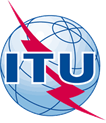 INTERNATIONAL TELECOMMUNICATION UNIONTELECOMMUNICATION STANDARDIZATION SECTORSTUDY PERIOD 2017-2020INTERNATIONAL TELECOMMUNICATION UNIONTELECOMMUNICATION STANDARDIZATION SECTORSTUDY PERIOD 2017-2020INTERNATIONAL TELECOMMUNICATION UNIONTELECOMMUNICATION STANDARDIZATION SECTORSTUDY PERIOD 2017-2020INTERNATIONAL TELECOMMUNICATION UNIONTELECOMMUNICATION STANDARDIZATION SECTORSTUDY PERIOD 2017-2020TSAG-TD888INTERNATIONAL TELECOMMUNICATION UNIONTELECOMMUNICATION STANDARDIZATION SECTORSTUDY PERIOD 2017-2020INTERNATIONAL TELECOMMUNICATION UNIONTELECOMMUNICATION STANDARDIZATION SECTORSTUDY PERIOD 2017-2020INTERNATIONAL TELECOMMUNICATION UNIONTELECOMMUNICATION STANDARDIZATION SECTORSTUDY PERIOD 2017-2020INTERNATIONAL TELECOMMUNICATION UNIONTELECOMMUNICATION STANDARDIZATION SECTORSTUDY PERIOD 2017-2020TSAGINTERNATIONAL TELECOMMUNICATION UNIONTELECOMMUNICATION STANDARDIZATION SECTORSTUDY PERIOD 2017-2020INTERNATIONAL TELECOMMUNICATION UNIONTELECOMMUNICATION STANDARDIZATION SECTORSTUDY PERIOD 2017-2020INTERNATIONAL TELECOMMUNICATION UNIONTELECOMMUNICATION STANDARDIZATION SECTORSTUDY PERIOD 2017-2020INTERNATIONAL TELECOMMUNICATION UNIONTELECOMMUNICATION STANDARDIZATION SECTORSTUDY PERIOD 2017-2020Original: EnglishQuestion(s):Question(s):N/AN/AN/AE-Meeting, 21-25 September 2020TD
(Ref.: SG13-LS159)TD
(Ref.: SG13-LS159)TD
(Ref.: SG13-LS159)TD
(Ref.: SG13-LS159)TD
(Ref.: SG13-LS159)TD
(Ref.: SG13-LS159)Source:Source:ITU-T Study Group 13ITU-T Study Group 13ITU-T Study Group 13ITU-T Study Group 13Title:Title:LS on revised text of SG13 Questions and updated SG13 text of Resolution 2 [from ITU-T SG13] LS on revised text of SG13 Questions and updated SG13 text of Resolution 2 [from ITU-T SG13] LS on revised text of SG13 Questions and updated SG13 text of Resolution 2 [from ITU-T SG13] LS on revised text of SG13 Questions and updated SG13 text of Resolution 2 [from ITU-T SG13] Purpose:Purpose:InformationInformationInformationInformationLIAISON STATEMENTLIAISON STATEMENTLIAISON STATEMENTLIAISON STATEMENTLIAISON STATEMENTLIAISON STATEMENTFor action to:For action to:For action to:---For comment to:For comment to:For comment to:---For information to:For information to:For information to:TSAGTSAGTSAGApproval:Approval:Approval:Deadline:Deadline:Deadline:N/AN/AN/AContact:Contact:Contact:Leo Lehmann
OFCOM
SwitzerlandTel: +41 32 327 5752 
Email: Leo.Lehman@bakom.admin.ch  	
 Tel: +41 32 327 5752 
Email: Leo.Lehman@bakom.admin.ch  	
 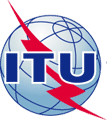 INTERNATIONAL TELECOMMUNICATION UNIONINTERNATIONAL TELECOMMUNICATION UNIONINTERNATIONAL TELECOMMUNICATION UNIONINTERNATIONAL TELECOMMUNICATION UNIONINTERNATIONAL TELECOMMUNICATION UNIONSG13-LS159TELECOMMUNICATION
STANDARDIZATION SECTORSTUDY PERIOD 2017-2020TELECOMMUNICATION
STANDARDIZATION SECTORSTUDY PERIOD 2017-2020TELECOMMUNICATION
STANDARDIZATION SECTORSTUDY PERIOD 2017-2020TELECOMMUNICATION
STANDARDIZATION SECTORSTUDY PERIOD 2017-2020TELECOMMUNICATION
STANDARDIZATION SECTORSTUDY PERIOD 2017-2020STUDY GROUP 13TELECOMMUNICATION
STANDARDIZATION SECTORSTUDY PERIOD 2017-2020TELECOMMUNICATION
STANDARDIZATION SECTORSTUDY PERIOD 2017-2020TELECOMMUNICATION
STANDARDIZATION SECTORSTUDY PERIOD 2017-2020TELECOMMUNICATION
STANDARDIZATION SECTORSTUDY PERIOD 2017-2020TELECOMMUNICATION
STANDARDIZATION SECTORSTUDY PERIOD 2017-2020                     Original: EnglishQuestion(s):Question(s):All/13All/13Virtual, 20-31 July 2020Virtual, 20-31 July 2020Virtual, 20-31 July 2020Ref.: SG13-TD324/PLENRef.: SG13-TD324/PLENRef.: SG13-TD324/PLENRef.: SG13-TD324/PLENRef.: SG13-TD324/PLENRef.: SG13-TD324/PLENRef.: SG13-TD324/PLENSource:Source:ITU-T Study Group 13ITU-T Study Group 13ITU-T Study Group 13ITU-T Study Group 13ITU-T Study Group 13Title:Title:LS/o on revised text of SG13 Questions and updated SG13 text of Resolution 2 
[to TSAG]LS/o on revised text of SG13 Questions and updated SG13 text of Resolution 2 
[to TSAG]LS/o on revised text of SG13 Questions and updated SG13 text of Resolution 2 
[to TSAG]LS/o on revised text of SG13 Questions and updated SG13 text of Resolution 2 
[to TSAG]LS/o on revised text of SG13 Questions and updated SG13 text of Resolution 2 
[to TSAG]LIAISON STATEMENTLIAISON STATEMENTLIAISON STATEMENTLIAISON STATEMENTLIAISON STATEMENTLIAISON STATEMENTLIAISON STATEMENTFor action to:For action to:For action to:----For comment to:For comment to:For comment to:----For information to:For information to:For information to:TSAGTSAGTSAGTSAGApproval: Approval: Approval: ITU-T Study Group 13 virtual meeting (31 July 2020)ITU-T Study Group 13 virtual meeting (31 July 2020)ITU-T Study Group 13 virtual meeting (31 July 2020)ITU-T Study Group 13 virtual meeting (31 July 2020)Deadline:Deadline:Deadline:N/AN/AN/AN/AContact:Contact:Leo LehmannOFCOMSwitzerlandLeo LehmannOFCOMSwitzerlandLeo LehmannOFCOMSwitzerlandTel: +41 32 327 5752Email: Leo.Lehman@bakom.admin.ch Tel: +41 32 327 5752Email: Leo.Lehman@bakom.admin.ch Question numberQuestion titleStatusA/13Networks beyond IMT2020: Quality of service (QoS) mechanismsContinuation of Q6/13B/13 Networks beyond IMT-2020 and machine learning: Requirements and architectureContinuation of Q20/13C/13Networks beyond IMT-2020: Network softwarizationContinuation of Q21/13D/13Networks beyond IMT2020: Emerging network technologiesContinuation of Q22/13E/13Networks beyond IMT2020: Fixed, mobile and satellite convergenceContinuation of Q2313H/13Future Networks: Deep packet inspection and network intelligenceContinuation of Q7/13I/13Future Networks: Requirements and capabilities for computing including cloud computing and data handlingContinuation of Q17/13J/13Future Networks: Functional architecture for computing including cloud computing and data handlingContinuation of Q18/13K/13Future Networks: End-to-end management, governance, and security for computing including cloud computing and data handlingContinuation of Q19/13L/13Applying Future Networks and innovation in developing countriesContinuation of Q5/13 M/13Future Networks: Trustworthy and Quantum Enhanced Networking and ServicesContinuation of Q16/13N/13Future Networks: Innovative service scenarios, including environmental and socio economical aspectsContinuation of Q1/13AnnexQ/TitleIQ.F, [Requirements, capabilities and architecture for Future Vertical Communication Networks including support of high precision and deterministic networking]IIQ.G, [Framework and Technologies for ManyNets in Future Vertical Communication Networks]